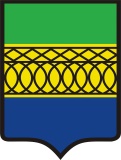 «КАМБАРСКОЙ» МУНИЦИПАЛ КЫЛДЫТЭТЛЭН АДМИНИСТРАЦИЕЗАДМИНИСТРАЦИЯ МУНИЦИПАЛЬНОГО ОБРАЗОВАНИЯ «КАМБАРСКОЕ»П О С Т А Н О В Л Е Н И Е31 мая 2021г.                                                                                                                                            № 113О назначении публичных слушаний в городе КамбаркаВ целях соблюдения права человека на благоприятные условия жизнедеятельности, прав и законных интересов правообладателей земельных участков и объектов капитального строительства, в соответствии со ст. 40 Градостроительного кодекса  Российской Федерации,   Правилами  землепользования и застройки муниципального образования «Камбарское», утвержденными решением Совета депутатов муниципального образования «Камбарское» от 19 декабря 2008 года № 25 с внесенными изменениями в соответствии с Распоряжением Правительства Удмуртской Республики от 29 апреля 2019 г. № 475-р, на основании Положения «О публичных слушаниях и общественных обсуждениях в муниципальном образовании «Камбарское», утвержденным Решением Совета депутатов муниципального образования «Камбарское» от 19.09.2018 г. № 2, с целью выявления мнения жителей города Камбарка по вопросу предоставления разрешения на отклонение от предельных параметров разрешенного строительства, П О С Т А Н О В Л Я Ю:1. Назначить проведение публичных слушаний по проекту решения о предоставлении разрешения на отклонение от предельных параметров разрешенного строительства в части уменьшения минимального размера земельного участка по уличному фронту с 15,0м до 12,6м земельного участка с кадастровым номером 18:10:022111:47, площадью 435 кв.м., расположенного по адресу: Удмуртская Республика, г.Камбарка, ул. К.Маркса, дом 177, в территориальной зоне Ж1 - зона застройки индивидуальными жилыми домами), на 22 июня 2021г. в 17-30 по местному времени в здании Администрации Камбарского района, по адресу: УР, г.Камбарка, ул.Советская,18 (1 этаж, кабинет Главы МО «Камбарское»).2. Администрации муниципальном образовании «Камбарское» обеспечить организацию и проведение публичных слушаний:- подготовить оповещение о начале публичных слушаний и опубликовать его в Информационном бюллетене муниципального образования «Камбарское» и размещению на официальном сайте муниципального образования «Камбарское» в информационно-телекоммуникационной сети «Интернет», а также разместить на информационных стендах в здании Администрации Камбарского района и на территории, в отношении которой подготовлен проект;- организовать открытие экспозиции проекта по адресу: УР, г.Камбарка, ул.Советская,18, каб. 25 Администрации МО «Камбарское».3. Установить следующие места для ознакомления с проектом, выносимым на публичные слушания:- Администрации МО «Камбарское» (УР, г.Камбарка, ул.Советская,18, каб. 25);- официальный сайт муниципального образования «Камбарское» в информационно-телекоммуникационной сети "Интернет"4. Замечания и предложения участников публичных слушаний по проекту принимаются с 8-00 до 16-00 со дня опубликования данного постановления и до даты проведения публичных слушаний:- в письменной форме по адресу: УР, .Камбарка, ул.Советская,18, каб. 25 и на адрес электронной почты: mokambarka2012@mail.ru, а также в письменной и устной форме в ходе проведения собрания участников публичных слушаний;- посредством записи в книге (журнале) учета посетителей экспозиции проекта, подлежащего рассмотрению на публичных слушаниях.5. Установить следующие места для ознакомления с материалами, выносимыми на публичные слушания: - Администрации муниципальном образовании «Камбарское», г.Камбарка, ул.Советская, 18, каб.25;- официальный сайт муниципального образования «Камбарское».6. Настоящее постановление подлежит официальному опубликованию в Информационном бюллетене муниципального образования «Камбарское» и размещению на официальном сайте муниципального образования «Камбарское» в информационно-телекоммуникационной сети «Интернет».7. Настоящее постановление вступает в силу со дня его официального опубликования.8. Контроль за исполнением данного постановления оставляю за собой.Глава муниципального образования «Камбарское»                                                                                                                       Н.Ю. ШулеповОПОВЕЩЕНИЕо начале публичных слушанийОрганизатор проведения публичных слушаний: Администрация МО «Камбарское», Комиссия по землепользованию и застройке МО «Камбарское», действующая, согласно Постановлению Администрации МО «Камбарское» от 20.11.2019г. № 220 «О создании комиссии по землепользованию и застройке муниципального образования «Камбарское» и об утверждении Положения о комиссии по землепользованию и застройке территории муниципального образования «Камбарское»» (с изменениями), административного регламента Администрации МО «Камбарское» предоставления муниципальной услуги «Предоставление разрешения на отклонение от предельных параметров разрешенного строительства», утвержденного постановлением Администрации МО «Камбарское» от 11.06.2019 г. № 120 оповещает о начале публичных слушаний по проекту решения о предоставлении разрешения на отклонение от предельных параметров разрешенного строительства в части уменьшения минимального размера земельного участка по уличному фронту с 15,0 м до 12,6 м земельного участка с кадастровым номером 18:10:022111:47, площадью 435 кв.м., расположенного по адресу: Удмуртская Республика, г.Камбарка, ул. К.Маркса, дом 177, в территориальной зоне застройки индивидуальными жилыми домами – Ж1.             Перечень информационных материалов к рассматриваемому проекту:1. Эскизный проект обоснования отклонения от предельных параметров разрешенного строительства объекта, расположенного по адресу: Удмуртская Республика, г.Камбарка, ул. К.Маркса, дом 177, разработанного ИП Меркешкиной О.Ю.2. Постановление Главы муниципального образования «Камбарское» от 31.05.2021г. № 113 «О назначении публичных слушаний в городе Камбарка».Проект, информационные материалы к нему будут размещены с 04.06.2021 года на официальном сайте муниципального образования «Камбарское» в информационно-телекоммуникационной сети «Интернет» в разделе «Публичные слушания» по адресу:  http://www.город-камбарка.рф/city/publ/ .Срок проведения публичных слушаний (общественных обсуждений): с 07.06.2021 г. до 22.06.2021 г.Для публичных слушаний: собрание участников публичных слушаний будет проведено 22.06.2021 г., в 17-30 в здании Администрации Камбарского района, по адресу: УР, г.Камбарка, ул.Советская,18 (1 этаж, кабинет Главы МО «Камбарское»).                                                                                      срок регистрации участников публичных слушаний с 17.00 до 17.30   .               (время регистрации)С документацией по подготовке и проведению публичных слушаний можно ознакомиться на экспозиции по следующему адресу: в Администрации МО «Камбарское», каб.№ 25, ул. Советская, 18; официальный сайт муниципального образования «Камбарское» в  информационно – телекоммуникационной сети «Интернет» с 07.06.2021г.                  Срок проведения экспозиции: 07.06.2021 г. до 22.06.2021 г.    с 8.00 до 17.00                      .Предложения и замечания по проекту можно подавать в срок до 17.00 22.06.2021 г.:1) в письменной форме по адресу: УР, г.Камбарка, ул.Советская,18, каб. № 25 и на адрес электронной почты: mokambarka2012@mail.ru (Администрации МО «Камбарское»), а также в письменной и устной форме в ходе проведения собрания участников публичных слушаний;2)	посредством записи в книге (журнале) учета посетителей экспозиции проекта, подлежащего рассмотрению на публичных слушаниях.Участники публичных слушаний, общественных обсуждений при внесении замечаний и предложений в целях идентификации представляют сведения о себе (фамилию, имя, отчество (при наличии), дату рождения, адрес места жительства (регистрации) - для физических лиц; наименование, основной государственный регистрационный номер, место нахождения и адрес - для юридических лиц) с приложением копий документов, подтверждающих такие сведения.Участники публичных слушаний (общественных обсуждений), являющиеся правообладателями соответствующих земельных участков и (или) расположенных на них объектов капитального строительства и (или) помещений, являющихся частью указанных объектов капитального строительства, также представляют сведения соответственно о таких земельных участках, объектах капитального строительства, помещениях, являющихся частью указанных объектов капитального строительства, из Единого государственного реестра недвижимости и иные документы, устанавливающие или удостоверяющие их права на такие земельные участки, объекты капитального строительства, помещения, являющиеся частью указанных объектов капитального строительства.Порядок проведения публичных слушаний, общественных обсуждений определен  в решении Совета депутатов муниципального образования «Камбарское» от 19.09.2018 г. № 2.Учредитель: Совет депутатов муниципального образования «Камбарское». Главный редактор: Шулепов Н.Ю. Распространяется бесплатно. Отпечатано в Администрации муниципального образования «Камбарское», 427950, УР, г.Камбарка, ул. Советская, 18. Тел. 8-34-153-3-06-08. Тираж 30 экз.